Bức phù điêu Mãnh hổ hạ sơn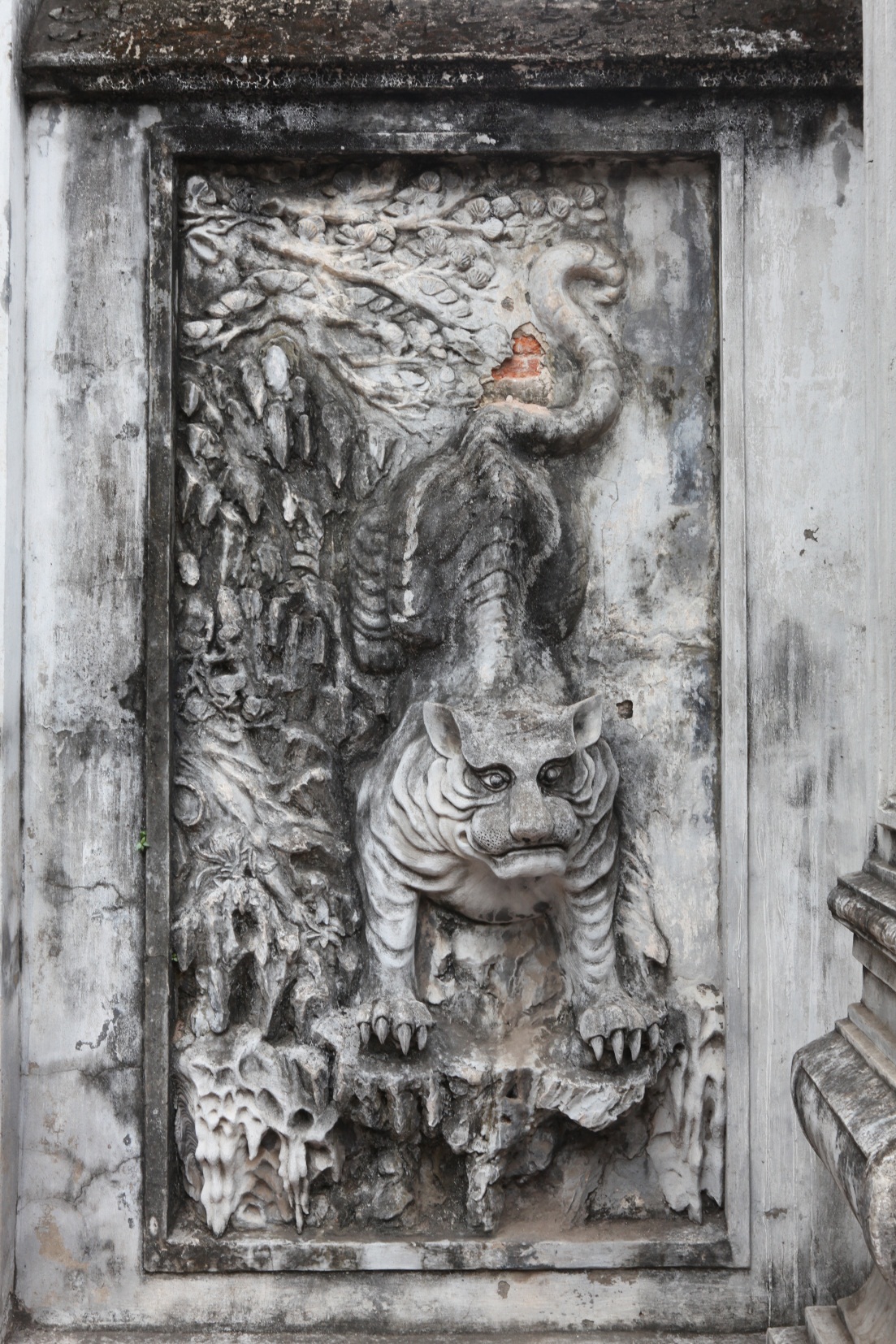 